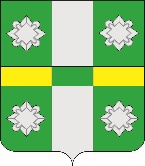 Российская ФедерацияИркутская областьУсольское районное муниципальное образованиеАдминистрацияГородского поселенияТайтурского муниципального образованияПОСТАНОВЛЕНИЕОт 13.01.2020г.								№9р.п. ТайтуркаО внесении изменений в состав Совета ветеранов при администрации городского поселения Тайтурского муниципального образованияВ целях содействия и укрепления отношений социального партнерства между органами власти и общественными организациями, а также в целях повышения статуса ветеранов в обществе, их роли в политической, экономической, социальной и культурной жизни городского поселения Тайтурского муниципального образования, руководствуясь ст.ст. 23,46 Устава Тайтурского муниципального образования администрация городского поселения Тайтурского муниципального образованияПОСТАНОВЛЯЕТ:Внести изменения и утвердить следующий списочный состав Совета ветеранов:Толстихина Т.В. – председатель Совета ветеранов;Тупицына Г.В. – зам. председателя; Богданова Н.К.– секретарь;Ермолина С.А. – член Совета ветеранов;Середкина Г.П. – член Совета ветеранов;Кустос В.Г. – член Совета ветеранов;Ручина Н.Н. – член Совета ветеранов;Климова Н.Н. – член Совета ветеранов.2. Ответственность за исполнение данного постановления возложить на Иванову М.М., ведущего специалиста по социальным и организационно-массовым вопросам администрации городского поселения Тайтурского муниципального образования.3. Ведущему специалисту администрации по кадровым вопросам и делопроизводству (Бархатовой К.В.) опубликовать настоящее постановление в газете «НОВОСТИ» и разместить на официальном сайте администрации (www.taiturka.irkmo.ru) в информационно-телекоммуникационной сети «Интернет.Глава городского поселения Тайтурского муниципального образования                                                           С.В. Буяков